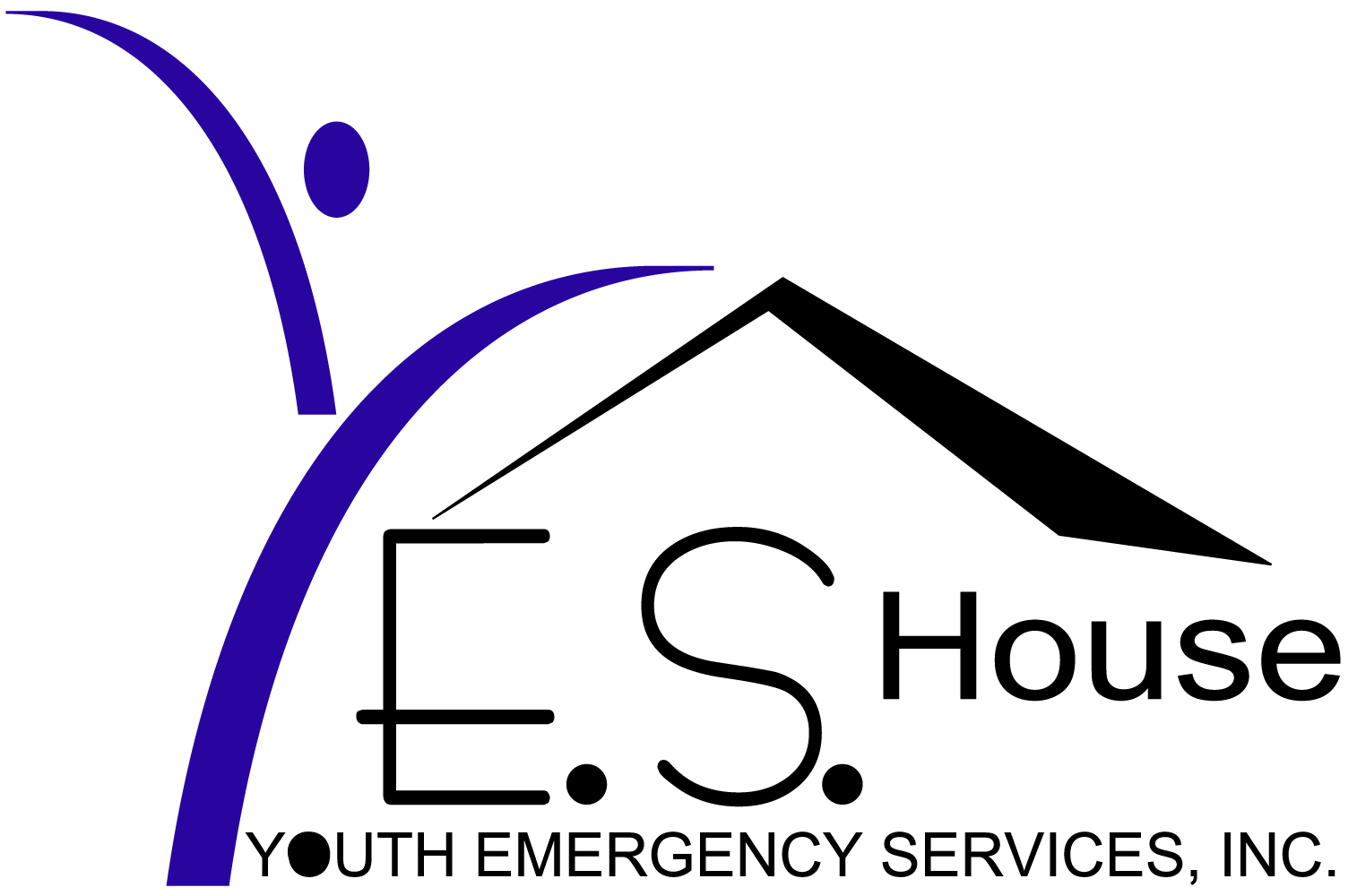    Impact Youth MentorshipIMPACT Youth Mentorship Mentor ApplicationThanks for your interest in becoming an Impact Youth Mentor. This cover sheet explains the various Mentorship opportunities available through IMPACT Youth Mentorship. Community Based Mentor minimum requirements: Must be at least 21 years of age. Complete and return application and screening formsComplete interview(s) with mentorship staffGive contact information for 2 professional 2 personal referencePass criminal background check Complete  required trainings (CPR/1st Aid, mentor training, ongoing education)Commit time to your menteeHigh School Diploma or GED preferredSchool Based Mentor minimum requirements: Complete and return application and screening formsComplete interview(s) with mentorship staffGive contact information for 2 professional 2 personal referencesComplete  required trainings Commit to at least 1 hour a week for at least one academic school year at a designated school site (September to May)    Impact Youth MentorshipMentor ApplicationDate: Which volunteer opportunity do you wish to pursue?_____Community Based ______Site based________ TLP/ILHow did you hear about the IMP ACT Youth Mentorship Program? ______________________________Personal InformationFirst Name: _______________________________Last Name: _____________________ ____________D.O.B.: ____________ Physical Address: _____________________________________________________________________City: : ___________________________ Zip:  ____________Mailing Address (if different): _______________________________________________________________________City: : ___________________________ Zip:  ____________Email Address: ________________________________________________________________________Home phone: ______________________ Cell Phone: ____________________Work phone: ___________________________________ Can we contact you at work Yes: ____ No ____ Communication Preference:___ Email  ____ Phone Call  ____ Text  _____ Mailing Gender: Male   Female 			  Ethnicity:  African     African American	   Asian American     Caucasian      Hispanic     Multi-racial    Native American       Other____________Driver’s License Number: _____________________________ State:  __________________________Occupation: __________________________________________Employer: _______________________Religion: _____________________________________________________________________Marital Status:  Married	     Single     Divorced     Separated   Long-Term Relationship     Widow(er)Spouse’s/Partner’s  Name: _____________________________________________Age: _____________Spouse’s Occupation: ___________________________________________________________________Number of years in relationship: _____________EducationHigh School/Location: ___________________________ Graduate? _______________________College/ Location: __________________________Years: _________ Degree? _______________Major Field of Study: ___________________________________________________________________Pre-application  Questions Do you sincerely feel that you can meet the minimum requirement of meeting with your mentee once a week?  Yes: _____ No: _____Do you feel that you will be able to remain in the program for at least one (Calendar or academic) year? Yes: _____ No: _____Do you object to the agency checking with appropriate public authorities (for example: police, courts, Department of Motor Vehicle, Child Abuse and Registry etc.) For matters of public record regarding your background?  Yes: _____ No: _____Has your driver’s license ever been suspended or released?  Yes: _____ No:______Have you ever been arrested?  Yes: _____ No: _____If yes please give a brief description of the arrest: __________________________________________________________________________________________________________________________________________________________________________Are you now using illegal drugs?  Yes:_____  No: _____Have you ever used illegal drugs?  Yes: _____ No: _____If yes please give a brief description of your usage and time frame: __________________________________________________________________________________________________________________________________________________________________________Do you use Tobacco? Yes: _____ No: _____ Are you willing to not use tobacco while you are with your mentee? Yes: _____ No: _____Are you taking any medications?  Yes: _____ No: _____If yes please give a brief description of the medication you are taking: _____________________________________________________________________________________Have you ever been treated for emotional issues?  Yes: _____ No: _____If yes please give a brief description of your concerns? _____________________________________________________________________________________Have you ever been investigated for adult or child abuse, neglect or endangerment?  Yes: _____ No: ___Have you ever volunteered before:  Yes: _____ No: _____If yes please describe your past volunteer experiences: __________________________________________________________________________________________________________________________________________________________________________List your experience working with children: __________________________________________________________________________________________________________________________________________________________________________Do you have any physical or emotional conditions which may limit your ability to serve as a mentor?  Yes:_____  No: _____If yes please explain: __________________________________________________________________________________________________________________________________________________________________________What behaviors or characteristics in a child would make you uncomfortable in a matched situation? __________________________________________________________________________________________________________________________________________________________________________Please give information for your references (preferably people you have known for more than 1 year and who are not related to you):Personal # 1 ____________________ Phone number _____________Email _______________Personal #2 ____________________ Phone number _____________Email________________Professional #1____________________ Phone number___________ Email________________Professional #2_____________________ Phone number ____________Email_______________How did you hear about the Mentorship program?____________________________________Person who referred you:________________________________________________________I agree to allow the YES House Impact Mentorship to use any photographic image of me taken while participating in the mentoring program. These images may be used in promotions or other related marketing materials:  Yes:_____  No: _____ Initial _____The undersigned acknowledges and agrees thatThe applicant is not obligated, if called upon, to perform the volunteer services herein applied for and that the agency is not obligated to assign, or actively seek or assigned, the applicant youth to mentor.As part of the agency’s matching process, additional personal information will be elicited from the applicant by professional agency personnel. Through interview and references.If matched, the applicant will maintain regular, weekly contact with the matched youth of at least once per week for a minimum of one year (calendar or academic). Signature: ____________________________________________________________ Date: __________Please return application to:   YES House- (IMPACT Youth Mentorship Program) – 905 N Gurley Ave, Gillette, WY 82716 Email: mentorship@yeshouse.org Office: 307-686-0669 ext 1610 Cell Phone: 307-299-7923 Fax: 307-686-2121 attn: Stacy Helwig